Bildung Unzensiert 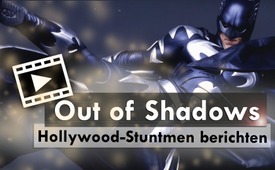 Film: Out of Shadows  – Hollywood-Stuntmen berichten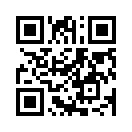 „Wenn du an die Unterhaltungsindustrie denkst, was fällt dir da ein? Filme, Fernsehen, Musik, richtig? Was wäre, wenn diese Unterhaltung mehr als nur Unterhaltung wäre?“ Mike Smith, ehemaliger Hollywood-Stuntman, hat sich nach einem schweren Unfall diese Fragen gestellt und spricht mit einem Ex-CIA-Spion und anderen Insidern. Sie berichten über versteckte Propaganda in Film und Fernsehen und über verborgene Mächte mit finsterster Agenda.Kla.TV strahlt heute Abend einen bewegenden Film aus, in welchem die eben aufgeführten Personen zu Wort kommen. Sie sprechen über Hollywoods Massenmanipulation, über versteckte Propaganda in Film und Fernsehen und über verborgene Mächte mit finsterster Agenda. Sie zeigen anhand vieler Beispiele auf, wie wir seit Jahrzehnten belogen und einer systematischen Gehirnwäsche unterzogen werden.

Der Film behandelt nur die Spitze eines düsteren Eisberges. Kla.TV berichtete bereits in weiteren Sendungen vertiefend zu diesem Thema. 

Diese und weitere Sendungen finden Sie im Abspann und bei den Quellen im Sendungstext.

Vielen Dank an die Produzenten des Films. 

Hinweis:
Einige Inhalte des folgenden Films sind nicht für Kinder oder Missbrauchsopfer geeignet!



Film: Out of Shadows 

„Warum glaubst du, was du glaubst? Weil du irgendwann in deinem Leben den Informationen vertrautest, die dir jemand gab und weil jemand, dem du vertraut hast, dir sagte, ein Auto sei ein Auto, ein Baum sei ein Baum, ein Vogel sei ein Vogel. Das blaue Zeug über dir ist der Himmel. Und auf diese Weise haben wir begonnen zu bestimmen, was wir für eine Tatsache halten.“ 
„Die meisten Dinge, die wir in unserem Leben für eine Tatsache halten, werden uns durch die Geschichte oder die Nachrichten, die wir hören, erzählt. 
Meine Frage wäre also nun: Wenn sie dich mit den Geschichten, die sie dir erzählen, täuschen, wärst du in der Lage, das zu erkennen?“
„Wir haben also alle den Begriff Verschwörungstheorie gehört. Ich persönlich hatte nie wirklich Zeit mich damit zu beschäftigen, denn offen gesagt, ich arbeite die ganze Zeit und habe keine Zeit mich mit Big Foot oder Aliens oder der flachen Erde oder der Verschwörung vom 11. September 2001 oder dem JFK-Attentat zu befassen. Es ist nichts, worüber ich wirklich eine Hintergrundgeschichte habe. Aber die eine Sache, über die man jede Menge Hintergrundgeschichten kennt, ist die eine Sache, über die ich viel weiß: Hollywood.
Wenn du an die Unterhaltungsindustrie denkst, was fällt dir da ein? Filme, Fernsehen, Musik, richtig? Lass uns über diese Unterhaltung sprechen. Was wäre, wenn diese Unterhaltung mehr als nur Unterhaltung wäre? Wenn du von der Arbeit nach Hause fährst, was hörst du dir dann an? Wenn du nach einem langen Tag nach Hause kommst und den Fernseher einschaltest, was siehst du dann? Denk an all die Inhalte, die du dein ganzes Leben lang gesehen hast. Vieles davon hat uns tatsächlich zu dem gemacht, was wir heute sind. „Sie wissen also nicht, was wirklich vor sich geht.“ Haben wir jemals nur eine Sekunde angehalten und den Inhalt in Frage gestellt? Das Einzige, was wir mehr verbrauchen als Inhalt, ist Luft. Wir machen uns doch auch Gedanken über die Qualität der Luft, die wir atmen. Vielleicht ist es an der Zeit einen genaueren Blick auf den von uns konsumierten Inhalt zu werfen. Unsere Regierungen kontrollierten immer die Inhalte. Wir haben nur nie darauf geachtet. „Nachricht erhalten.“ „Die Polizei besetzt eine Gemeinde.“ „Mit der CIA zusammenarbeiten, um fremde Länder zu destabilisieren.“ 
Die Medien, die wir in so rasantem Tempo konsumieren … Wir müssen mal runterfahren und darüber nachdenken, was wir konsumieren. Was wäre, wenn die Verantwortlichen nicht unser Bestes im Sinn hätten? Jetzt müssen wir uns mal selbst fragen: Wer beeinflusst eigentlich unsere Inhalte?“ 
„Ist die CIA an Hollywood beteiligt?“ „Ja“
„In den letzten 28 Jahren hatte ich also wahrscheinlich einen der coolsten Jobs der Welt. Ich war ein professioneller Stuntman. Ich habe mit einigen der größten Stars zusammengearbeitet. Ich war Batman, ich war James Bond. Ich habe die World Stunts Awards gewonnen. Ich bin in der Screen Actors Guild. Ich bin in der DGA Directors Guild of America. Ich bin in der WGA Writers Guild of America. Und letztes Jahr wurde ich in die Akademie aufgenommen, also die Oscars. Ich habe mich vom Stuntman zum Kampfkoordinator hochgearbeitet. Machte also eine Stuntman-Karriere. Ich war immer zweiter Direktor. Den ersten großen Job, den ich bekam, war „Batman Forever“. Und als ich übers Set lief, da musste ich mich erst mal kneifen und schaute dann: Da ist Tommy Lee Jones, da ist Jim Carrey, da ist Val Kilmer, Drew Barrymore, Nicole Kidman. Ich frage mich, wie bin ich hierhergekommen. Ich habe nie wirklich gesagt, dass ich Stuntman werden will. Ich wollte Filme machen. Aber ein Stuntman zu sein, war für mich der einfachste Weg ins Geschäft zu kommen. Ich wollte kein Schauspieler sein, der vortäuscht eine Figur zu sein, während ich ein Stuntman bin. Ich war diese Figur. Ich war der Mann hinter dieser Illusion. Ich habe sie für den Mann auf der Leinwand geschaffen. Ich bin aus dem Hubscharuber gesprungen. Ich war in diesem Feuerball. Ich tat alles, was von diesem Job verlangt wurde. Ich hatte eine erstaunliche Karriere. Und ich hatte ein erstaunliches Leben. Aber in diesem System, was heute existiert, als ich die Karriereleiter aufstieg, wurde mir klar, dass es nicht das ist, was die Leute denken, es ist eine Illusion. Es ist eine komplette Illusion. 
2014 arbeitete ich an einer Fernsehsendung in Portland und ich verletzte mich fürchterlich. Ich habe diesen Stunt wahrscheinlich in allen Variationen schon über 20 Mal in meiner Karriere gemacht. Es war nichts. Es war ein Sturz in einem Treppenhaus. Die erste Aufnahme hab ich gut gemacht. Bei der Zweiten wusste ich, dass ich es besser machen kann. Ich ging hoch und stürzte über das Geländer und krachte auf das Rohr darunter und brach mir den L2-Wirbel und war von der Taille an abwärts gelähmt. Wenn man sich so verletzt, wenn man sich so katastrophal verletzt hat, verändert das. Wer man ist… Von diesem Tag an wusste ich, dass ich nie wieder der Athlet sein würde, der ich einst gewesen bin. Und ich habe den Leuten immer gesagt, die schlimmstmögliche Verletzung, die man als Stuntman bekommen kann, ist eine Verletzung im unteren Rückenbereich. Man kann sich die Beine brechen, die Arme, was auch immer, aber wenn man sich den unteren Rücken oder die Hüften, die Beckenregion verletzt, ist man erledigt. Zwei Jahre lang konnte ich nicht glauben, dass ich jemals ohne Schmerzen leben würde. Eines der Probleme, die mich damals beschäftigten, war, dass ich das Gefühl verloren hatte und ich habe immer noch dieses Taubheitsgefühl in meinen Oberschenkeln und auf dieser Hälfte meines Beckenbereiches. Ich ging also zu einer Physiotherapie und die Dame schaute mich an und sagte: „Das hilft Ihnen nicht wirklich, Sie sind viel weiter fortgeschritten als dieses Zeug.“ Und ich sagte: „Ja, das mache ich jeden Morgen.“ Und dann fragt sie: „Sagen Sie mal, was ist ihr eigentliches Problem?“ Mein eigentliches Problem war meine Beckenregion. Und so sagte sie dann: „Ok, also es gibt eine Frau, die hier arbeitet, die ist Beckenbodentherapeutin.“
[Frau:] Wie lernte ich Mike kennen? Ich traf ihn, seine Wirbelsäule war gebrochen und er hatte eine partielle Lähmung des Beckenbodenbereiches. Wir helfen Menschen, wenn sie Probleme mit den wichtigsten Funktionen in ihrem Leben haben: Darm, Blase und Sexualfunktionen. 
Eines Tages sind wir also mitten in der Therapie und sie unterbricht mich und sagt: „Mike, ich hab das Gefühl, dass du wirklich dunkle Geister um dich hast. Darf ich für dich beten?“ Und ich sagte: „Für mich beten? Ja sicher, beten Sie für mich. Wissen Sie, ich glaube nicht mehr wirklich an dieses Zeug, aber ja, geh hin und bete für mich.“ Also betet sie für mich und ich dachte irgendwie, während sie das tat, wow, das ist schräg, aber ok, wie auch immer. Während der nächsten zwei oder drei Monate ging ich also hin und dann hielt sie mich ab und zu an und meinte „Hey, kann ich für dich beten?“
[Frau:] Ich war ein bisschen angewidert von seiner Persönlichkeit, weil es ihm nur um sich selbst und um Geld ging und ich dachte, der Herr hat noch viel Arbeit zu tun in Bezug auf seine Demut. Er machte sehr deutlich, dass er mich für verrückt hielt. Aber er ließ mich.
Nach dem sie eines Tages aufgehört hatte, sagte ich: „Du bist entweder zu 100 % verrückt oder du denkst wirklich, dass all das mit der Geisterwelt real ist.“ Und sie sah mich an und sagte: „Mike, ich bin eine der wenigen Beckenbodentherapeutinnen hier in Südkalifornien in dieser Zeit. Und wenn diese satanischen Menschen und all diese bösen Menschen ihre Rituale an kleinen Mädchen und Frauen und Jungen vollziehen – wer glaubst du, flickt sie wieder zusammen? Das bin ich. Das ist völlig real und du solltest dich unbedingt damit befassen.“ Mein Erwachen, es fand nicht in der Kirche statt, so wie manche Menschen Gott finden. Ich hatte meinen Glauben so ziemlich aufgegeben. Und ich hatte mich aufgegeben. Und ich war irgendwie einfach an dem Punkt, an dem ich dachte: Ok, nun, ich werde noch die beste Zeit haben, die ich haben kann und wenn ich dann sterbe, dann sterbe ich. Und das war’s. 
Ich war mir immer noch nicht sicher, ob ich zu 100 Prozent verrückt war oder nicht, aber ich las diese Artikel und ich sah mir diese Dinge an und das war so merkwürdig. Ich habe Dinge auf Partys gesehen, ich habe Kunstwerke gesehen, ich habe Statuen gesehen, ich habe Dinge in den Häusern einiger Leute gesehen, das machte den Eindruck, Sachen eines Kultes zu sein über die ich gerade las. Also dachte ich mir, vielleicht ist da wirklich etwas dran. 
Ich sage mal so: Ich habe Gott gefunden, nicht weil ich in die Kirche gegangen bin. Ich habe Gott gefunden, weil ich erkannte, das Luziferische, die andere Seite, die okkulte Welt wirklich real war und, dass ich in all diesen Jahren getäuscht wurde. Und da bekam ich wirklich Angst. Ich bekam wirklich Angst, denn dieses Mal war es das erste Mal in meinem Leben, dass ich meine eigene Realität infrage stellen musste. Körperlich war ich niedergeschmettert. Ich würde nie mehr der sein, der ich mal war. 
Und spirituell, ich meine, ich bin jetzt mal ehrlich, ich wusste nichts darüber, was es heißt, ein Christ zu sein. Ich meine real und beruflich alles was ich über meine Karriere wusste. Ich habe angefangen, es mit anderen Augen zu betrachten. Ich begann meine Karriere in Hollywood aus einer anderen Perspektive zu hinterfragen. Zuerst verließ ich also die sozialen Medien und machte einen anonymen Account und begann dann Blogs zu lesen und mir Artikel anzusehen. Ich begann, Bücher zu lesen, ich fing an, mir online-Videos anzusehen und ich fing einfach an, nach der Wahrheit zu suchen. Und ich fand Accounts, die selbst auf der Suche nach der Wahrheit waren. Das waren keine Mainstream-Accounts. Es waren online-Accounts, bei denen ich das Gefühl hatte, dass sie so waren wie ich. Sie suchten einfach nach der Wahrheit. Ich hatte nicht geglaubt, dass ich von CNN, MSN, BC oder FOX die Wahrheit erfahren würde. Ich glaubte nichts davon. Ich wollte es nur lesen, absorbieren und es verdauen, und dem vertrauen, was mein Bauchgefühl mir zu dem sagte, was ich lese. 
Als ich meine Nachforschungen anstellte, begann ich zu verstehen, dass es eine sehr kleine Gruppe von Menschen gibt, die alle Unternehmen beeinflussen, von welchen wir gerade Dinge sehen. Sie nannten sie damals: Die großen Sechs. Aber Disney hat damals gerade FOX gekauft und Disney kontrolliert Marvel und Disney besitzt die Lucas-Studios. Schau dir also dieses riesige Publikum hier an. Es ist nur eine kleine Gruppe von Leuten, die da also das Narrativ und den Inhalt kontrollieren, den wir auf allen Kanälen sehen. Es gibt dir das Gefühl: Oh, ich habe so viel Wahlmöglichkeiten! Aber man hat sie nicht. Wer sagt denen denn, was sie auf diesen Kanälen bringen sollen? Wohin führt das?
„Heute Abend übernahm das FBI den Fall und sie warnen große Unternehmen in Amerika, ihre Daten zu schützen, nachdem ein großes Hollywood-Studio von Hackern angegriffen wurde und mehrere Blockbuster-Filme online landeten.“
„Dies ist das erste Mal, dass die Vereinigten Staaten eine ausländische Regierung eines Cyberangriffs auf ein amerikanisches Unternehmen beschuldigen.“
Und das hat mich interessiert, weil ich bei SONY gearbeitet habe. Während meiner Karriere – und die sollte eigentlich dauerhaft werden – während des SONY-Hacks. Ich wurde also neugierig. Worum ging es hier wirklich?
Nun, die Geschichte, die veröffentlicht wurde, dass Seth Rogen und James Franco einen Film über Nordkorea gedreht haben und dass sie das so verärgert hatte, dass sie beschlossen hatten, SONY zu hacken, um ihnen eine Lektion zu erteilen. Und das war dann das Narrativ, das an die Öffentlichkeit gelangte. Und ich dachte dann, ja, das macht Sinn. Weißt du, ich kenne Seth und ich kenne James. Sie gingen definitiv an die Grenzen von Komödie und ihr Sinn für Humor ist definitiv etwas eigen. Und ich dachte mir, o. k. das macht Sinn.
„Und jetzt gehen private E-Mails an die Öffentlichkeit.“
„Es ist für die Public Relations eine Katastrophe.“
Also was ich wirklich interessant fand, war, als ich die WikiLeaks-Dokumente untersuchte, dass sich herausstellte, dass die Leiter eines unserer größten Filmstudios in Amerika in direkter Kommunikation mit sehr wichtigen Personen in unserer Regierung standen. Das hat mich nicht überrascht. Ich dachte: O. k. entweder sind sie Freunde oder es steckt mehr dahinter. Ich habe also nie wirklich darüber nachgedacht, dass die Regierung unsere Inhalte oder unsere Geschichten beeinflusst. Könnten sie denn unsere Storys, unsere Inhalte beeinflussen? Das sind echte Fragen, die ich mir nie gestellt habe. Ich habe einfach die Jobs erledigt. Ich ging zur Arbeit, ich erledigte meinen Job, ich tat alles, was verlangt wurde. Und dann ging ich nach Hause. Ich habe nie über dieses Zeug nachgedacht. Also dachte ich: Ich weiß nicht, ob jemand diese Fragen beantworten kann. Und ich wendete mich an diesen Typen, den ich online beobachtet hatte. Sein Name war Kevin Shipp. Und für diejenigen unter euch, die nicht wissen, wer Kevin Shipp ist, er ist ein CIA-Whistleblower. Er arbeitete in der Spionageabwehr und war in seinen zehn Jahren bei der CIA in vielen Funktionen tätig.
Das ist das große Ganze. Ein offizieller Fernsehbericht an die Nation von der Armee der Vereinten Staaten.
„Da war ein USS-Memo, der Vorläufer der CIA wo sie eine Studie über die Verwendung von Filmen in Amerika als Mittel der psychologischen Kriegsführung Buch führten. Es reicht also bis in Zeiten vor 1947 zurück, als der US-Geheimdienst Spielfilme benutzte, um das Denken der Amerikaner in den Vereinigten Staaten zu verändern.“
„Die Moral unserer Truppen sind hoch. Das Gelächter, Musik und allgemeine Unterhaltung, die aus einem einzigen kleinen Paket wie diesem hier herauskommt, haben dabei geholfen, diese Moral aufzubauen.“ 
Die CIA leitete Informationen nach Hollywood weiter, Hollywood kommt ins Kino und die Bevölkerung glaubt es. 
Steuern, um die ärgsten Mächte zu begraben. 
„Dieses Dokument hier ist ein Freedom-Information-Act-Dokument. Jeder hier in Amerika kann das anfordern. Das gehört zum Gesetz der Informationsfreiheit. Und in den 40iger Jahren erzählten sie, dass sie die Radiosender kontrollierten. Sie kontrollierten die meisten Mainstreammedien. Sie sagen dir das genau hier, dass Spielfilme als psychologische Kriegsführung verwendet werden. Warum sollten sie damit aufhören?“
„Ohne Zweifel hat die CIA politische Aktivitäten oder Geheimdienstaktivitäten durchgeführt. Es wurde nicht auf höchster Ebene genehmigt. Alan Dallas pflegte und rekrutierte Ian Fleming und Dallas und die CIA halfen Fleming tatsächlich dabei, seine Bücher zu schreiben, um die CIA in ein günstiges Licht zu rücken. Und dann halfen sie auch Dallas bei der Produktion von Thunderball, um die CIA und ihre Agenten wie ehrenwerte, coole Leute aussehen zu lassen.
Die CIA half ihm tatsächlich dabei, die Bücher und das Drehbuch für diesen Film zu schreiben. Und dann lieferte der Präsident der MPAA als Agent in dieser Position in Hollywood tatsächlich Informationen an die CIA.
„Herr Fleming, in Ihrem Buch gibt es eine Menge Details. Beruhen diese auf persönlichen Erfahrungen? Erfinden Sie die oder wo kommen die her?“
„Ich würde sagen, dass 90 Prozent aus Erfahrungen kommen. Ja wirklich. Wenn ich anfangen würde, zu nah an die Spionagearbeit von heute zu kommen, würde ich natürlich Probleme mit dem offiziellen Secret Act in England bekommen, selbst wenn ich Zugang zu Informationen hätte.“
„Es steht außer Frage, dass die Operation „Mockingbird“ echt ist. Es begann mit der Bezahlung von Journalisten der großen Medien, mit dem Pulitzer Preis ausgezeichnete Journalisten, um gefälschte Geschichten zu drucken, die die CIA in der Presse haben wollte und gefälschte Interviews und diese wurden im Kirchenausschuss aufgedeckt.“
„Haben Sie Leute, die von der CIA bezahlt werden und zu einer großen amerikanischen Zeitschrift beitragen?“
 „Wir haben Leute, die Stücke an andere, die bei amerikanischen Zeitschriften arbeiten, weiterleiten.“ 
„Und dann vernichtete die CIA natürlich den Rest der Akten. Das ist es, was sie tun. George W. Bush kam und machte schließlich die Aussagen über „Mockingbird“: Nun, wir werden die „Mockingbird“-Programme offiziell stoppen. Die CIA wird keine Journalisten mehr dafür bezahlen, Geschichten zu schreiben. Von nun an ist es freiwillig. Was so viel bedeutet, dass „Mockingbird“ noch heute weiter geht.“ 
„Wann haben Sie das letzte Mal erlebt, dass Mainstreammedien einen ernsthaften Untersuchungsbericht über die Aktion der CIA veröffentlicht hat?“
„Dafür gibt es keinen Grund.“
„Dies würde bedeuten, dass die CIA die Nachrichten in den Vereinigten Staaten manipulieren könnte, indem sie sie durch ein fremdes Land leitet. Nun, wir schauen das uns sehr genau an.“
„Würden Sie sagen, das geht heute so weiter?“ 
„Nun ja, ich würde denken, wahrscheinlich geht es für die Reporter heute so weiter. Aber aufgrund all der Enthüllungen aus der Zeit der 1970er Jahre scheint es mir, dass ein Reporter heute viel umsichtiger sein muss, wenn er es tut oder er läuft Gefahr, zumindest von der Öffentlichkeit mit beträchtlichem Missfallen betrachtet zu werden. Ich denke, man muss hier sehr viel vorsichtiger sein.“

„Dies ist äußerst gefährlich für unsere Demokratie!“  „Dies ist äußerst gefährlich für unsere Demokratie!“ „Dies ist äußerst gefährlich für unsere Demokratie!“  „Dies ist äußerst gefährlich für unsere Demokratie!“ „Dies ist äußerst gefährlich für unsere Demokratie!“ „Das ist äußerst  gefährlich für unsere Demokratie!“ „Dies ist äußerst gefährlich für unsere Demokratie!“

„Die Arbeitsweise der CIA hat etwas  an sich, dass einen Schatten auf unsere historische Position der Freiheit wirft und ich glaube wir müssen das korrigieren.“ Harry S. Truman, 22 Dezember 1963, Op-ed The Washington Post (Anm.der Red.: opposite the editorial page). “Senator Moynihan schlug eine Gesetzesvorlage zur Zerschlagung der CIA vor. Er brachte sie zweimal ein. Das zweite Mal 1995. Ironischerweise richtete die CIA ein Jahr später, 1996 das Entertainment Liaison Office ein, das speziell in Hollywood einzudringen war Jason Brandon (?) war in der der Tat Coautor von Drehbüchern, zum Beispiel „ Die Rekruten“ 
„(..) für hohe Pferdestärken, für hohe Energie, sehr konkurrenzfähige Menschen die von Patriotismus und dem Gefühl getrieben wurden einer größeren Sache dienen zu wollen.
„Ich rekrutiere sie.“
„Muss ich jemanden töten?“
„Würden Sie das denn gerne tun?“
„Die CIA war und ist in Hollywood, war und ist an Hollywood Produktionen und dieser Manipulation beteiligt. Nichts ist wie es scheint!“ 

„Als ich anfing aufzuwachen, habe ich nie wirklich in Betracht gezogen, dass die CIA  ein Büro in Hollywood hatte. Nun sehe ich dies und ich sehe das und ich habe angefangen meine Fühler auszustrecken um zu sehen ob auch jemand andres dieses Zeug sieht. Und nicht viele Menschen waren wach, aber eine Person, die ich zu erreichen versuchte war ein alter Kollege, ein Freund von mir namens Brad Martin und Brad und ich hatten ähnliche Karrieren. Wir haben uns gemeinsam unseren Weg durch das Geschäft hochgearbeitet. Und ich sagte: „Hey Brad hast du das gesehen? Hast du jenes gesehen?“  Und er so: „Ja sicher!“  Und das gab mir Kraft, das gab mir so etwas wie: Ich bin nicht alleine in dieser Sache und ich werde weiter suchen. Lassen Sie mich nur so viel sagen: Brad ist von den Stuntmen die ich je getroffen habe einer der Größten, wahrscheinlich der Beste. 

„Ich bin ein körperlich sehr kreativer Mensch. Ich mache seit 26, 27 Jahren Action-Filme. Ich habe mich durch meine körperlichen Fähigkeiten wie die Kämpfe, die Sportübungen, das Fallen und das Fahren besonders hervorgehoben und ich habe wirklich hart trainiert und wurde so einer der Top-Stuntmen im Geschäft. Ich fing an Kampfkoordinator zu werden, dann Stuntkoordinator und dann Actionregisseur. Nur sehr wenige Leute sind jemals dort hingekommen wo ich hingekommen bin und ich bin super stolz auf das was ich getan habe.
Ich meine, ich hatte eine sehr idealistische Sicht auf das Filmgeschäft und ich bin ein paar Mal desillusioniert worden. Es fühlt sich so an als gäbe es in jedem Film eine Agenda. Mir wurde klar, dass es eher wie eine Maschinerie war und das sie nur Inhalte brauchten für die Massen da draußen. Ich habe wirklich aufgehört fernzusehen, ich habe aufgehört, wirklich, Filme zu sehen und einer der Gründe warum ich aufgehört habe Filme anzuschauen ist dass ich mich in meine Recherchen vertiefte habe und mich damit beschäftigt habe was gerade in der Welt vor sich geht, mit all der Korruption und all den Verdrehungen der Realität und ich begann zu erkennen dass die Realität 20 mal interessanter ist als Hollywood. Ich meine, ich war ein Hollywood Fan! Ich liebte all diese Filme, aber jetzt sind sie bedeutungslos, weil ich nun weiß was da abgeht. Und nun hat das tatsächlich einen Zweck und eine Bedeutung und es wird Konsequenzen haben. Und wenn diese Geschichte darüber erzählt wird, was gerade in der Welt passiert und über all die Mächte die gegeneinander kämpfen, wird es die größte Geschichte sein, die je erzählt wurde.  Es ist als hätte ich z. B. Im History Channel etwas darüber gesehen, wie die CIA Disney geholfen hat das gesamte Sumpfgebiet in Florida zu kaufen. Warum in aller Welt sollten sie das tun?“

„Seine Anwälte die für den Kauf der Rakete zuständig waren, hatten während des 2. Weltkriegs im militärischen Nachrichtendienst gedient und wussten wie man ein Geheimnis bewahrt. Und sie nutzten mehrere verschiedene Firmen. Keiner davon mit dem Namen Disney um die Grundstücke zu erwerben.“ 

„Jetzt geh ich in diesen Kaninchenbau und frage mich, was die CIA mit Hollywood oder zumindest mit Disney zu tun hat. Washington D.C. ist definitiv in Hollywood. Ich habe Dokumente des DOD und des CIA gesehen, die an die Studiobosse geschrieben wurden um sie in einer bestimmten Weise zu lenken. Es gibt viele Dinge über die die Leute reden, die Verschwörungstheorie sind aber es gibt da einige Dinge die für mich wahr klingen. Es ist wie: Oh, wow, das macht sehr viel Sinn!“

„Ein weiteres Programm, das von der CIA nach dem 2. Weltkrieg entwickelt wurde hieß Operation Paperclip. Es wurde in vielen Filmen dargestellt, darunter in der Disneyserie Marvel.
Diese Operation Paperclip nach den 2. Weltkrieg (..) beschlagnahmte und rekrutierte deutsche Wissenschaftler mit strategischen Wert.“

„Ich dachte es könnte der Sache dienen.“

„Operation Paperclip, und das ist etwas, das die Menschen wissen müssen, weil es so vertuscht und verspottet und beschimpft wird und behauptet wurde, es handle sich um eine Verschwörungstheorie. Übrigens wurde der Begrifft, die Menschen als Verschwörungstheoretiker zu etikettieren, von der CIA erfunden, um jegliche Aufmerksamkeit von dem JFK – Attentat abzulenken. Sie erfanden dieses Wort als eine Möglichkeit, jegliche Überprüfung oder einfach nur kritische Untersuchung dessen was sie taten zu unterbinden. Also brachten sie den ganzen Ball ins Rollen. Was die Operation Paperclip betrifft, gibt es Anwendungen. Es ist dokumentiert, daran besteht absolut kein Zweifel. Allen Dulles, CIA Direktor war ein Mitarbeiter von Heinrich Himmler aus dem 3. Reich. Was Dulles also fortfuhr zu tun als das 3. Reich gestürzt wurde war: Er brachte heimlich alle führende Nazi- Wissenschaftler in die USA. Er fälschte ihre Akten, die er Harry Truman gab und liess es so aussehen, als gäbe es keine Kriegsverbrechen.
Sie brachten diese Nazi-Wissenschaftler in die CIA um für die CIA zu arbeiten und das schließt die Menschenexperimente mit ein, die sie an jüdischen Männern, Frauen und Kindern durchgeführt haben, sowie die psychologischen Studien, die diese Nazi-Wissenschaftler gemacht haben. Die CIA nutzte ihre Fachkenntnisse für diese Programme durch die Operation Paperclip und das waren Nazis, ein Großteil davon okkulter Überzeugung, die die CIA übernahmen und diese Leute tatsächlich auf ihre Gehaltsliste setzten.“

„Eines der Programme. die aus der Operation Paperclip hervorgingen, war MK-Ultra. MK-Ultra ist ein sehr komplexes Programm, das sich mit Menschenversuchen und Gedankenmanipulation befasst.
Wie es in diesem CIA - Memo von 1952 heißt: „Das Ziel ist die Kontrolle eines Individuums bis zu dem Punkt, an dem es gegen seinen Willen und sogar gegen die fundamentalen Naturgesetze wie dem Selbsterhaltungsschutz unseren Wunsch erfüllt.“
Im (..)-Komitee kam heraus, das MK-Ultra als ein eigentliches Programm zur Bewusstseinskontrolle ist, bei dem mentaler, physischer und sexueller Missbrauch und Psychopharmaka eingesetzt werden.“

„Lysergsäurediethylamid - LSD. Es war eines der ersten Male das jemand auf eine starke Droge gestoßen war die anders war. Anders als alles, was sie kannten.“

„Die Entscheidung wurde auf höchster Ebne der CIA getroffen, Tests an ahnungslosen Amerikanern durchzuführen.
In Raymonds Creek(?) ging Dr. Cameron mit Drogen und Elektroschockbehandlungen weiter,  als alle Forscher des MK-Ultra Projekts es je gewagt hätten. Sein Ziel war es, den Verstand rein zu waschen. Dann würde er neue Botschaften implantieren, indem er den Patienten zwang, einer hypnotischen Wiederholung zuzuhören und zwar bis zu einer viertel Million Mal. Dies wurde als psychisches Fahren bezeichnet.“

„Er würde den Patienten eine intensive elektrische Behandlung zukommen lassen. Er würde versuchen neue Ideen in den Verstand des Patentierens einzupflanzen.“
„Für einen Laien scheint es nun das Dr. Cameron versuchte die Tafel zu nehmen und sauber zu wischen. Die Tafel, den Verstand. Mit andren Worten: Gehirnwäsche.“ 
„Genau, das ist ein ziemlich guter Vergleich.“ 
„Gehirnwäsche?“
„ Ja!“
„Nein! Gütiger Himmel!“
„Sie machen das gut. Versuchen Sie einfach, es zu beschreiben.“ 
„Oh, ich weiß nicht! Oh...... man möchte..., man möchte … man möchte sich hingeben.“
„Wie fühlen sie sich innerlich?“  
„Innerlich? Ich habe kein Inneres“
„Niemand hat es mir erklärt! Niemand hat mich je gefragt ob ich bereit sei es zu tun oder so.“
„Sie gaben mir eine Schlafbehandlung und ließen mich 23 Tage lang schlafen und während ich schlief haben sie mich mit Elektroschocks geschockt und Kassetten abgespielt.“
„Es war wirklich wie ein Konzentrationslager.“ 
„Es gibt hier für dich nichts zu sehen, aber du wirst mit mir reden, wenn wir den Weg weitergehen.“ 

Sie konnten nicht weitergehen, weil der CIA-Direktor Richard Helms alle MK-Ultra-Dokumente der CIA vernichtet hatte. Und sie mussten sich auf gecoachte Zeugen verlassen, so dass sie nie in der Lage waren, noch tiefer zu graben. Was sie bekamen, war schlimm genug. Es wurde nie beendet, es gibt keine Beweise dafür, dass es jemals beendet wurde, kein Dokument, nichts, nicht einmal ein Eingeständnis der CIA, dass es beendet wurde. 

„Wie fühlen Sie sich?“ 
„Ich fühle mich besser, danke.“ 
„Fühlen Sie sich besser? Schlafen Sie gut?“ 
„Ja, ich schlafe jetzt besser.“ 

„Ich wette, man könnte eine ganze Stadt lahmlegen, in dem man eine sehr kleine Menge in die Wasserversorgung einschleust. Nach all den Jahren, in denen wir an der Suche nach dieser Geheimdroge beteiligt waren, war es das Einzige was zum ersten Mal so aussah, als ob es so etwas sein könnte.“ 

„MK-Ultra war für mich eines der Programme, die mir am schwersten in den Kopf gingen,  weil es eine Menge Unterprogramme hat. Ich war wirklich überrascht, dass Brad Martin über MK-Ultra Bescheid wusste.“

„Die Leute denken, dass Forscher verrückt sind, wenn sie über MK-Ultra-Gedankenkontrolle sprechen. Selbst wenn sie anerkennen, dass es das Programm gab, denken sie letzten Endes, dass es in den 70er Jahren endete. Das ist ein Haufen Scheiße!“

„Die vielleicht einzige Hoffnung der Welt, ein finsteres Attentat-Komplott zu verhindern.“ 

Der Film, den ich mit diesem Thema gemacht habe, war „Zoolander“. 

„Und die Modeindustrie stand in den letzten 200 Jahren hinter jedem größeren, politischen Attentat.“ 
„Damals machte ich gerade eine Komödie, und ich hatte keine Ahnung, in was ich da verwickelt war. Auch jetzt, wenn ich auf den Film zurückblicke, haut mich die ganze Propaganda darin um.“

„Ich fühle mich, als würde ich verrückte Pillen nehmen!“

„In einem Film wie „Zoolander“, wenn sie dir zeigen, dass sie den Verstand von Derek Zoolander durch Gedankenkontrolle kontrollieren, kannst du bemerken, dass sie versuchen, dich zu desensibilisieren und dich glauben zu machen, dass das, was du siehst, Fiktion ist, weil es in einer Komödie vorkommt.“ 

„Es ist die Massen-MK-Ultra, und der Zweck ist es, den Verstand des Volkes einzufangen und es mit falschen Geschichten zu füttern. Die CIA schleust Informationen nach Hollywood, Hollywood bringt sie im Film und die Bevölkerung glaubt daran.“ 

„In Ordnung, also schauen Sie, hier ist der Deal. Sie haben uns seit unserer Geburt desensibilisiert, und ich gebe ihnen ein paar Beispiele. Fangen wir mit dem Großen an, beginnen wir mit Worten, die wir ständig hören und an die wir nicht einmal denken. Beginnen wir mit dem Wort „Unterhaltung“. Zu unterhalten, was bedeutet das? Die Aufmerksamkeit des Publikums zu erreichen und zu behalten. OK. Nehmen wir jetzt das Wort „Hollywood“. Wo kommt das her? Nun, Hollywood kommt von dem holy tree, dem heiligen Baum, und die antiken Druiden haben damals den heiligen Baum genommen und daraus Zauberstäbe hergestellt, dachten sich Zaubersprüche aus, sprachen Zaubersprüche oder kanalisierten Zaubersprüche. Und wenn sie Hilfe brauchten, konsultierten sie die Magier oder die Übersinnlichen der damaligen Zeit, um ihre Zaubersprüche an die Bevölkerung zu kanalisieren. 
Kommen wir zum heutigen Tag. Was haben wir in unseren Häusern? Wir haben diese schwarzen Kästen, die wir Television nennen. Aber wenn man das Wort teilt: „Tell a vision“, das heißt so viel wie: „Erzähle eine Vision“, und wenn man den Fernseher einschaltet, was bekommt man dann? Was ist das Erste, was auftaucht? Listen von Kanälen. Und wenn man diese Kanäle einschaltet, was kommt dann auf diesen Kanälen? Programme! Sie programmieren euch. Sie haben euch euer ganzes Leben lang programmiert, ihr wisst es nicht einmal! Sie tun es mit der Musik, sie tun es mit dem Fernseher, sie tun es mit euren Filmen, sie tun es mit euren Spielen, sie haben dich und mich, uns alle, programmiert, seit wir klein waren. Und ihr wisst es nicht einmal, weil ihr es nicht hinterfragt!“

Beginnend mit dem 19. Jahrhundert traten wir in eine zuvor unvorstellbare Zeit der modernen Technologie ein, Fortschritte, die es den Herrschern dieser Welt ermöglichten, unsere Geschichte auf eine Weise zu konstruieren und zu lenken, die wir uns vorher nicht vorstellen konnten. Infolge dessen wurden neue Techniken zur Kontrolle der Bevölkerung realisiert. Das sind die Menschen aus den Unternehmen, denen wir vertraut haben, uns unsere Geschichten zu überbringen und unsere Geschichten zu erzählen. Dabei ging es ihnen immer nur darum, das zu kontrollieren, was wir als Bevölkerung denken und hören. Sie haben dazu beigetragen, unsere Kultur zu schaffen und unsere Gesellschaft zu beeinflussen. Wir als Bürgerinnen und Bürger vertrauen ihnen nur, weil wir als Gesellschaft glauben, dass die Torwächter unsere besten Interessen im Auge haben.

 Das Gefährliche an der Sache ist, dass er versucht, die Medien zu untergraben, indem er seine eigenen Fakten erfindet, und es könnte sein, dass er, während die Arbeitslosigkeit steigt und die Wirtschaft sich verschlechtert, die Medien so stark untergraben hat, dass er tatsächlich genau kontrollieren kann, was  die Leute denken. – Und das ist unsere Aufgabe! 
Bei meinen Nachforschungen fand ich heraus, dass die meisten der frühen Kommunikationsfirmen für die Schifffahrt oder Luftfahrt entwickelt wurden. Viele der Männer, die diese Firmen gründeten, wurden während des Ersten und Zweiten Weltkriegs vom Militär beauftragt. Viele dieser Männer arbeiteten für den Nachrichtendienst des Heeres und der Marine zusammen mit dem OSS, aus dem – wie wir wissen – die CIA wurde. Es gibt viele Beispiele dafür, dass diese Männer vor und nach ihrem Regierungs- oder Militärdienst Leiter oder Gründer einiger der größten Film- und Medienunternehmen wurden. Ich wollte wissen, wie viele Medienunternehmen in der heutigen Welt mit Washington verbunden sind. Also begann ich zu suchen. Es war wie ein Stammbaum. Die Verbindungen zwischen unserem Regierungspersonal und den Medienunternehmen waren unglaublich: Google, Amazon, Netflix, Twitter, CNN, ABC. Was würde also passieren, wenn all diese Unternehmen die gleiche politische Ideologie oder Agenda hätten?
Wir als Bevölkerung hören gerne, wie die Menschen unsere verklärte Wahrnehmung bestätigen. Wir möchten gerne hören, dass man uns sagt, dass wir Recht haben. Wir mögen es nicht, wenn wir falsch liegen, und wir glauben, dass die Menschen in den Medien und die Menschen, denen wir zuhören, unsere besten Interessen im Auge haben. Das Problem ist: Was, wenn sie das nicht tun? Wenn man also innehält und darüber nachdenkt, können sie der Bevölkerung, die sie wählt, jede beliebige Agenda aufzwingen.
Ich denke, dass Hollywood der Jugend und auch den Erwachsenen eine schlechte Moral beibringt. Es desensibilisiert die Massen gegenüber Gewalt. Man kann nicht leugnen, dass Kinder gesehen haben, wie so viele Menschen auf sehr gewaltsame Weise getötet wurden. (Jetzt dreimal so viel Waffengewalt!) Und der Sex, der in den „FSK ab 12“-Filmen gezeigt wird! In allen Disney-Filmen gibt es eine Hauptfigur, normalerweise ein Elternteil, das getötet wird – ein Trauma für das Kind! Und warum? Es ist so schrecklich. Was für eine schlimme Geschichte! Warum muss man eine Geschichte mit einem sterbenden Elternteil beginnen? Das ist immer so. Es ist so traurig.
Unter den MK-Ultra-Experimenten experimentierten sie an Kindern. Uns wurde dies sogar im Psycho-Physiologie-Programm beigebracht, dass, wenn man ein Kind in dem Alter zwischen einem und sechs Jahren oder einem und acht Jahren mit sexuellem Missbrauchs-Hintergrund oder sexuellen Traumata trifft, man seine Persönlichkeit spalten und es für den Rest seines Lebens prägen kann. Und oftmals führt das zu gespaltenen Persönlichkeiten und dissoziiertem Verhalten und anderen Dingen.
Diese okkulten Themen werden ausgestrahlt. Unsere Kinder und die meisten Eltern sind sich dessen nicht einmal bewusst. Der größte Aufschwung dieses okkulten Materials fand also in den späten Sechziger- und Anfang der siebziger Jahre statt. Mit Filmen wie „Der Exorzist“, „The Empty Man“- Horror, „Das Texas Chainsaw Massacre“, „Halloween“ und Roman Polanskis „Rosemary’s Baby“ und zufälligerweise in der gleichen Zeitspanne erfolgte parallel der Aufstieg der „Kirche des Satans“ in Los Angeles. Sie wurde von einem Typen namens Anton LaVey gegründet.
Als ich Polizist war, hatten wir viele Fälle von satanistischen Kulten direkt in Orlington in Virginia. Die gibt es schon seit Jahrzehnten. Es gibt sie in den Highschools, in Colleges und, ja, in der Regierung und sogar in Hollywood. Ich habe Leute wie Sammy Davis in dieser Art von Scheiße kennengelernt. Sammy sagte mir, dass er den Teufel anbetet. Sammy war wie – du weißt schon. „Satan ist so mächtig wie Gott.“ Und ich meinte: „Was glaubst du, warum gibt es so viel Wut in der Welt und das Töten und Morden und den Satan?“ Und er sah meine Reaktion darauf. Es erhält ihn irgendwie. Es war wie eine Absicht dieser Dunkelheit, Kerzen auf den Tisch zu stellen und dann Sammy’s Gesicht über der Kerze: „Weißt du, Satan ist so mächtig wie Gott. Aus unserer Sicht macht es wirklich keinen Unterschied, ob man zu einem Göttervater oder zu einer Muttergöttin betet oder praktisch zu der gesamten Schar der Götter und Göttinnen.“
Michael Aquino war ein hochrangiger Offizier in der Nationalen Sicherheitsbehörde. Er war und ist ein praktizierender Satanist, wie du es heute sehen wirst. Er schuf den Satanic Temple of Sat, den er bis heute leitet. Er war ein hochrangiger Offizier der NSA. Er ist ein Mitglied der Vereinigung. Ich war früher in der Vereinigung ehemaliger Geheimdienst-Offiziere AFIO. Er ist ein Mitglied dieser Vereinigung. Er hat sich in die Geheimdienst-Gemeinschaft eingeklinkt und er schrieb einen Aufsatz mit dem Titel ‚Ein geistiger Krieg‘ – und dieser geistige Krieg handelt von psychologischen Operationen gegen Bevölkerungsgruppen einschließlich der einheimischen amerikanischen Bevölkerung unter Verwendung von satanischen Techniken und Werkzeugen.“

„Aquino war erstmals während des Vietnam-Kriegs im Rahmen des Phoenix-Programms an MK-Ultra-Operationen beteiligt.“ 
„Nun, zunächst einmal bin ich seit vierzig Jahren an nachrichtendienstlichen und psychologischen Operationen beteiligt – und zwar auf allen Ebenen der Agenten und der gesamten Geheimdienst-Gemeinschaft.“

„Sie sind Oberstleutnant in der Armee der Vereinigten Staaten.“
„Korrekt.“ 
„Und was hält die Armee davon, dass Sie das Oberhaupt des Tempels von Sat sind?“ 
„In der Armee geht es nicht um eine Religion. Seit der gesamten Spanne meiner Armeelaufbahn, die 1968 begann, hat die Armee ihr sehr wenig Aufmerksamkeit geschenkt, genauso wenig wie jedem, der Hinduismus oder Buddhismus oder irgendeine andere etwas ungewöhnliche Religion betreibt.“

„Er hatte einen Posten im Präsidium an einer Schulungseinrichtung der US-Regierung und es wurde aufgedeckt, dass er einen pädophilen Ring leitete. Ich glaube, 50 Kinder kamen heraus und gaben ihn als den Typen an, der sie als Kind sexuell missbraucht hatte. Es kam zum Prozess. Er ging erfolgreich aus dem Prozess heraus, weil er einen guten Anwalt hatte, obwohl es mehrere Zeugen gab, die sagten, Aquino habe sie durch satanische Rituale als Kinder missbraucht. Es steht außer Frage, dass er ein praktizierender Satanist ist. Sehen Sie einfach eins seiner Interviews an.“

„Auf diesem Altar befindet sich einer von mehreren Dolchen, die wir in unseren Ritualen verwenden dürfen. Dieser gehörte zufällig dem kommandierenden General der elitärsten Einheit der berüchtigtsten deutschen SS, die sich nur mit schwarzer Magie und Ahnenforschung im Allgemeinen befasste. Alles, was man finden konnte, was mit den Ursprüngen der menschlichen Rasse zu tun hatte und dem Schicksal der Menschheit.“
„Die pervertierte Sicht auf das Okkulte, die Heinrich Himmler vertrat, ging von einer bösen Magie aus, die helfen sollte, eine neue Herren-Rasse zu schaffen. Auf der Wewelsburg führte er seine Zeremonien durch.“

„Ich war in der Wewelsburg, die bis heute die Ritualkammern Heinrich Himmler’s bewahrt und habe in der sogenannten Totenhalle unter der Wewelsburg ein schwarz-magisches Ritual durchgeführt. Dieser besondere Dolch trägt die Inschrift ‚Unser Kamerad in der Arbeit - Theodor Wisch‘.  Der Gardeführer und Generalmajor der Waffen-SS. Und auf seiner Klinge trägt er die Inschrift ‚Meine Ehre heißt Treue‘.“

„Aquino’s These besagte, dass feindliche Bevölkerung durch die Zufügung eines Zustandes psychologischen Terrors und das Gefühl der drohenden Zerstörung unterworfen werden könnten. Er diskutierte den Einsatz von psychotropen Waffen und elektromagnetischen Waffen, die den Geist beeinflussen. Durch extrem niederfrequente Signale, die Huckepack auf Radio-, Fernseh- oder Mikrowellen-Sendungen übertragen werden, können die Gedanken und Gefühle der Zielbevölkerung beeinflusst und manipuliert werden. Diese laufenden MK-Ultra-Operationen funktionieren als Aufstandsbekämpfungs- und Infiltrations-Operation mit dem Ziel, die Vereinigten Staaten und andere Industrienationen zu destabilisieren.“ 

„Ich rechne es der CIA hoch an, dass sie die gesamten Veranstaltungen der Bewusstseinsbewegung, die Gegenkultur der 1960er Jahre gesponsert und initiiert hat.“
„Die Geschichte wird über die Rolle der CIA und anderer Geheimdienste urteilen, die durch ihr intensives Interesse an LSD und anderen Halluzinogenen unwissentlich zur Gegenkultur der 60er Jahre beigetragen haben. Aber zumindest für den Augenblick kann man argumentieren, dass die CIA geholfen hat, das Wassermann-Zeitalter einzuleiten.“ 

„Das war der Film von ‚Sommer der Liebe‘. Ich meine, wir sahen die Möglichkeit der Art und Weise, wie wir leben könnten.“ 
„Es ist merkwürdig, weil in Laurel Canyon die Eltern der zukünftigen Stars entweder im militärisch-industriellen Komplex oder im Geheimdienst oder im Pentagon waren. Im Fall von Frank Zappa arbeitete sein Vater im Edgar Wood-Arsenal, wo sie biochemische Studien und psychotrope Studien durchführten und die US-Truppen unter anderem dem Ex-Nervengas aussetzten. Die Familien bewahrten in ihrem Haus eine Gasmaske auf. Damit wuchs er auf, falls es einen Unfall geben sollte. Und Edgar Wood-Arsenal macht sehr ähnliche verwandte MK-Ultra-Projekte mit den US-Truppen.“
 
„Der Golf von Tonkin ist ein weiteres Paradebeispiel. Der Kommandant der Golf-Flotte im Golf von Tonkin, sein Sohn war Jim Morrisson. Sie behaupteten, die USS Maddox sei von vietnamesischen Schiffen angegriffen worden. Sie wurde nie angegriffen. Tatsächlich haben sie Geister-Schiffe auf das Radar gelegt, damit es so aussieht, als seien es vietnamesische Schiffe. Die Maddox wurde nie angegriffen. Es war in Wirklichkeit eine False Flag-Aktion der Liberalen, die es den USA ermöglichte, Vietnam den Krieg zu erklären. Der Vater von Jim Morrisson war also an der False Flag-Aktion im Golf von Tonkin beteiligt.“ 

„Nachdem ich mit Kevin gesprochen hatte, begann ich mit der Untersuchung des Laurel Canyon. Als ich das erste Mal nach Hollywood zog, fuhr ich fast täglich den World Canyon hinunter nach Hollywood und ich wusste nicht, dass es dort einen alten Luftwaffen-Stützpunkt namens Lookout Mountain gibt. Ein US-Luftwaffenstützpunkt auf der Spitze des Laurel Canyon. Und was komisch ist: wenn man die Geschichte davon recherchiert, erfährt man, dass sie heute einem Typen namens Jared Leto gehört.“ 

„Eine weitere Taktik entwickelte sich aus dem Kulturprojekt mit dem Einsatz der Kompromisskontrolle über Honeypots.“

„Es wurde beschlossen, Tests an unwissentlichen Opfern durchzuführen. Es wurde beschlossen, dass sie am Rande der Gesellschaft stehen sollten, weil sie am verletzlichsten sind. Wir haben eine ziemlich große Studie über Prostituierte und ihr Verhalten durchgeführt. Wie bekommt man eine Frau, die bereit ist, ihren Körper zu benutzen, um Geld aus einem Mann herauszuholen, dazu, ihn dahin zu bringen, über Dinge zu reden, die viel wichtiger sind, wie z.B. Staatsgeheimnisse? Wir haben viel über die menschliche Natur im Schlafzimmer gelernt. Wir begannen uns Kenntnisse anzueignen, die bei Operationen eingesetzt werden könnten. Es würde bei all dem keine Opfer geben. Wie es in einem Memo der Agentur heißt, haben wir keine Antwort auf die moralische Frage.“

„Das ist eine der beliebtesten taktischen Honeypots der CIA – und ich arbeite mit CIA-Psychologen zusammen – und die haben Dreck am Stecken.“

„Ich war immer der Meinung, dass jedes Haus seine eigene Hintertür haben sollte. Oh, schau, hebst du das mal hoch? Es öffnet sich die Falltür und man schaut in die Höhle oder ‚Woo Grotto‘ wie es zurzeit genannt wird. Oh, Junge! Die führen Erpressungsoperationen durch, bei denen sie sehr bekannte Regierungs- und Privatleute in der führenden Industrie in der Playboy-Villa, Epstein’s Flugzeug oder der Orgien-Insel in kompromittierende Positionen bringen um sie zu fotografieren. Und danach ist es wie beim Kongressabgeordneten 'so und so' oder beim 'COE so und so'. Wenn ich sie wäre, würde ich es nicht erwähnen, denn wir haben zum Beispiel Fotos von ihnen mit einem 14-jährigen Mädchen in Epstein's Flugzeug und sie sprechen davon, jemanden dauerhaft zum Schweigen zu bringen. So machen sie es.“ 

„Was im Grotto passiert, bleibt im Grotto.“

„Es ist ziemlich einfach, wenn man darüber nachdenkt. Um die Bevölkerung zu kontrollieren, muss man die Leute kontrollieren, die der Bevölkerung Nachrichten schicken. Einige dieser Stars haben 20, 30 Millionen Anhänger. Das sind mehr Follower als CNN, FOX, ABC, NBC haben. Diese Menschen müssen kontrolliert werden. Sie können nicht einfach von den Nachrichten abweichen und anfangen zu sagen, was auch immer sie sagen wollen. Man muss sie etwas zügeln. Sie müssen kontrolliert werden oder sie bekommen nicht mehr die Plattform, um ihre Stimme zu erheben.“ 

„Vergiss die Politiker. Die Politiker sind dazu da, um dir die Vorstellung zu vermitteln, dass du die Freiheit der Wahl hast. Die hast du nicht! Du hast keine Wahl. Du hast Besitzer. Sie besitzen dich. Sie besitzen alles. Sie besitzen alles wichtige Land. Sie besitzen und kontrollieren die Unternehmen. Sie haben längst den Senat, den Kongress, die Staatshäuser, die Rathäuser gekauft und bezahlt. Sie haben die Richter in der Tasche und ihnen gehören alle großen Medienunternehmen. Sie kontrollieren also so gut wie alle Nachrichten und Informationen, die man zu hören bekommt. Sie haben dich an den Eiern. Es ist ein großer Verein. Du kommst nicht drin vor. Du und ich sind nicht in dem großen Club. Übrigens, es ist derselbe große Club, wo sie einem den ganzen Tag lang sagen, was man glauben soll. Sie schlagen einem mit ihren Medien auf den Kopf, indem sie einem sagen, was man glauben, was man denken und was man kaufen sollte. Der Tisch ist geneigt, Leute. Das Spiel ist manipuliert und niemand scheint es zu bemerken, es scheint niemanden zu interessieren. Gute, ehrliche, hart arbeitende Menschen, weißer Kragen, blauer Kragen, es spielt keine Rolle, welche Farbe dein Hemd hat. Gute, ehrliche, hart arbeitende Menschen machen weiter. Dies sind Menschen mit bescheidenen Mitteln und sie fahren damit fort, diese reichen Schwanzlutscher zu wählen, die sich einen Scheiß um sie scheren. Sie scheren sich einen Dreck um euch, überhaupt nicht, überhaupt nicht. Wisst ihr, niemand scheint es zu bemerken, es scheint niemanden zu interessieren. Das ist es, worauf die Besitzer zählen. Die Tatsache, dass die Amerikaner wahrscheinlich absichtlich unwissend bleiben werden, weil die Besitzer dieses Landes die Wahrheit kennen. Man nennt das den amerikanischen Traum, weil man schlafen muss, um daran zu glauben.“

 „Haltet mal kurz an und schaut euch das große Ganze an. Nachdem man es sich für eine Minute angeschaut hat, fängt man an und vergleicht irgendwie die alten Zeiten mit heute. Damals gab es so etwas wie Halbgötter und Götter. Sie hießen Achilles, Herkules, Apollo, Merkur. All das waren Halbgötter, und sie waren es, zu denen die Menschen damals aufschauten. Heute haben wir all‘ diese Leute wie JayZ, Rihanna, Beyoncé, Lady Gaga, Katy Perry und im Film haben wir Brad Pit, Will Smith. Wir haben alle diese großen Stars und die Art und Weise, wie sie sie stützen, sie auf die Bühne bringen, das ist wie bei den alten Göttern oder Halbgöttern.“
„In diesem Raum sind einige der wichtigsten Fernseh- und Filmleute der Welt. Leute aus allen Bereichen. Sie haben alle eines gemeinsam. Sie haben alle Angst vor Ronan Farrow. Er ist hinter euch her! Er ist hinter euch her! So, apropos, all‘ ihr Perversen! Es war ein großes Jahr! Es war ein großes Jahr für pädophile Filme: Surviving R. Kelly, Leaving Neverland, Two Popes.
Haltet die Klappe. Es ist mir egal, das ist mir egal.“
„Die meisten Menschen wollen nicht die psychologische Grenze überschreiten und akzeptieren, dass dieses Zeug vor sich geht. Wir alle haben einen mentalen Abwehrmechanismus. Es ist, als würde man endlich zugeben, dass es einen elitären pädophilen Ring gibt. Ich meine, die meisten Leute wollen einfach nicht dorthin gehen. Und hier ist es genauso. Psychologisch gesehen findet man seine Sicherheit, seine Geborgenheit und jede Unschuld, die man hat, wenn man merkt, dass diese Dinge wirklich vor sich gehen. Und es ist eine lästige Pflicht, diese Barrieren zu überwinden, um zu erkennen, dass diese Dinge wirklich passieren. Und deshalb muss man kritisch darüber nachdenken. Die Menschen müssen dieses Zeug kritisch betrachten und sehen, womit sie gefüttert werden. Und sie können diese psychologische Grenze überschreiten und verstehen, dass sie sich einfach geweigert haben, es zu sehen, wenn es direkt vor ihrer Nase war.“
„Als Kevin sagte, es gebe einen Elite-Pädophilen-Ring, da dachte ich mir, das ist eine Sache, mit der ich mich nur schwer abfinden könnte. Es brachte mich dazu, über Gespräche und Dinge nachzudenken, die ich gehört, aber nie gesehen hatte. Es ist nicht einfach so nach außen hin sichtbar und für mich dachte ich, niemand kann doch so etwas tun, denn ich meine, wenn ich sehen würde, wie jemand ein Kind verletzt, würde ich ihn töten. Ich würde ihn buchstäblich umbringen. Ich würde niemals zulassen, dass jemand ein Kind vor meinen Augen verletzt. Die Dinge, die Kevin sagte, waren Dinge, bei denen es mir schwer fiel, die geistige Barriere zu überwinden. Ich wollte es nicht glauben. Ich wollte dem nicht folgen. Aber als ich diese Reise unternahm, zwang ich mich darüber nachzudenken, was wäre, wenn das wirklich so wäre und die einzige Person, die über diese Dinge sprach, war eine Frau namens Liz Crokin. Und die Medien hatten sie für völlig verrückt erklärt. Aber als ich begann, einige der Dinge zu recherchieren, über die sie berichtete, dachte ich, es ist wahr, was sie sagt. Also wollte ich mit ihr reden.“
„Ich habe schon in sehr jungen Jahren im Journalismus gearbeitet. Meinen ersten Job bekam ich bei FOX Chicago. Im Alter von etwa 17 Jahren studierte ich an der Universität von Iowa Politikwissenschaft und Journalismus. Ein Semester lang machte ich ein Praktikum bei Bill O‘Reilly beim FOX News Channel. In meinem letzten Jahre am College machte ich ein Praktikum für den Reporter des Außenministeriums für das Weiße Haus und so berichtete ich einige Monate lang jeden Tag am Weißen Haus. Danach arbeitete ich für die Chicago Tribune, und mein erster Chef dort sagte mir, dass alles, was ich bekommen sollte, immer und immer und immer wieder überprüft und bis zum Tode verifiziert werden sollte. So wurde ich ausgebildet. Und das ist es, was ein wahrer, ehrlicher Journalist tut.
Ich begann über lokale Politik und harte lokale Nachrichten zu berichten. Und dann bekam ich schließlich sieben Jahre lang meine eigene Kolumne, in der ich tonnenwiese Interviews mit Prominenten, Politikern und Musikern führte. Und bei US Weekly arbeitete. Und irgendwann arbeitete ich dann für das Magazin „In Touch.“ Aber 2015 hatte ich das Bedürfnis, wieder in die Berichterstattung über harte Nachrichten einzusteigen. Und Anfang 2016 fing ich an, für das Rathaus zu arbeiten und arbeitete dann schließlich für die „New York Observer“, wo ich viele Wahlberichte veröffentlichte. Ich habe über zwei Jahrzehnte lang in den Medien gearbeitet und hatte nie Probleme. Ich wurde sehr gut respektiert. Im Grunde wurde ich von den Mainstreammedien umarmt, bis ich anfing, über Pizzagate zu berichten.“ 
„Als nun Pizzagate herauskam, versuchten die Medien Pizzagate in etwas zu verwandeln, das es nicht war.“
„Die Überraschung des Präsidentschaftswahlkampfes war die Explosion von gefälschten Nachrichten im Internet.“ 
„Der 28-jährige Edgar Welch wurde am Sonntagnachmittag in Washington vor  Comet PingPong, einer beliebten Familienpizzeria, verhaftet. Die Polizei vom DC sagt, Welch habe mit einem AR-15-Gewehr, wie diesem auf seiner Facebook-Seite, mindestens einen Schuss in den Restaurantboden abgefeuert. Niemand wurde verletzt.“ „Jemand auf Twitter, dessen Name nicht verifiziert ist, aber mehrere Tausend Follower hat, hat gepostet, dass neue E-Mails, die auf Anthony Weiners  Computer gefunden wurden, bestätigen, dass Hillary Clinton in einen Pädophilen-Ring verwickelt war. Das Gerücht verbreitete sich und veranlasste einige neu informierte Internet-Spürhunde, in den gehackten E-Mails von John Podesta herumzuwühlen und nach Beweisen und dem Aufenthaltsort des sogenannten Sex-Rings zu suchen.“ 
„Diese E-Mails sind absolut mit Code-Wörtern übersät. Und viele dieser Code-Wörter sind Lebensmittelwörter wie Pizza.“
„Jemand sagte zu mir: „Hey Dave, suche in Podestas E-Mails nach Pizza!“ Und wenn man einmal in diesen Kaninchenbau hinunter geht, kommt man nie wieder als dieselbe Person zurück.“
„Es war von Anfang an klar, dass diese Wörter Code-Wörter für etwas anderes waren, weil der Kontext, in dem sie verwendet wurden, keinen Sinn ergab.“
„Um es klar zu sagen, nicht eine einzige E-Mail in den Podesta-Emails behandelt den Sexhandel mit Kindern oder Pädophilie. Das ist eine Tatsache, aber es gibt Dutzende von scheinbar seltsam formulierten E-Mails, in denen es um Pizza und Taschentücher geht. Die Ermittler sagen, dass diese Worte in den E-Mails über Pizza und die Rede von Taschentüchern eine Code-Sprache sind, die von Pädophilen benutzt wird.“
„Es gibt eine Art Code-Sprache. Sie reden einfach nicht über Pizza,Leute. Wer glaubt, dass diese Typen eine Stunde Zeit brauchen, um ein Stück Pizza zu essen?“
„Du kannst einen Service für eine halbe Stunde erhalten. Du kannst für ein halbe Stunde eine Massage bekommen, aber du kannst für eine halbe Stunde kein Essen bekommen. Es macht einfach absolut keinen Sinn.“
„Es gibt noch andere, z. B. der Makler hat ein Taschentuch gefunden. Ich glaube, es hat eine Karte, die mit Pizza zu tun haben scheint. Oder eine andere ist, dass Obama 65.000 Dollar ausgegeben hat, um Pizza und Hot Dogs aus Chicago einzufliegen. Benutzen wir die gleichen Kanäle?“
„Pizza ist ein bekanntes pädophiles Code-Wort, das tatsächlich von den Strafverfolgungsbehörden zur Festnahme von Online-Sexualstraftätern von Kindern eingesetzt wurde. Und es gab mehrere Verhaftungen von Pädophilen durch die Strafverfolgung, die versucht hatten, Kinder mit dem pädophilen Code-Wort „Pizza“ anzusprechen.“
„Ein nicht klassifiziertes FBI-Dokument von 2007. Dieses Dokument enthält nach Angaben des FBI von Pädophilen häufig verwendete Symbole, um ihre Vorlieben bei Kindern auszudrücken. Achtest du auf dieses hier im Dreieck? Dieses Bild steht für etwas, dass Boy-Love genannt wird. Die Pizzeria neben dem „Comet Ping-Pong-Pizza“ beste Pizza, nun, bis vor ein paar Wochen war dies ihr Logo.“
„Die Menschen wissen das nicht, weil die Mainstream-Medien sich weigern, darüber zu berichten. Die gesamten Mainstream-Medien haben neu definiert, was Pizzagate ist, um es lächerlich zu machen und weniger glaubwürdig klingen zu lassen. Und dann hatten sie Leute wie Megan Kelly im Interview mit James Alefantis. Sie stellte ihm keine herausfordernden Fragen.“
„Eine Verschwörungstheorie, bei der selbst die D.C.-Polizei sagt, dass sie in Wirklichkeit keine Grundlage hat.“ 
„Sie stellte nicht allzu viele Fragen über die Bilder von Kindern auf seiner Instagram-Seite, die missbraucht aussahen, sexualisiert wurden. Sie hat ihn auch nicht nach dem pädophilen Gerede gefragt. Die gesamten Mainstreammedien stellten ihn also als das arme Opfer dar, als diese unschuldige Person, die nur mit etwas schikaniert wurde, das nicht wahr ist. Aber allein seine Instagram-Seite hätte den Behörden genügen müssen, um ihn zu überprüfen.“
„Die Ermittler haben bereits bewiesen, dass an der Geschichte nichts dran ist, nicht wahr? Nun, eigentlich nicht. Und das ist es, was du wissen musst. Bei allem, was hier steht, gab es keine einzige öffentliche Untersuchung dieser Dinge durch die örtliche Polizei, auch nicht durch das FBI, von niemandem. Und das muss die große Frage sein. Nicht für Podesta oder für Pizzeria-Besitzer, sondern für die Strafverfolgung. Auf der Grundlage dessen, was hier sein kann oder nicht sein kann. Die große Frage ist, warum keine Untersuchung stattgefunden hat.“
„Das ist verrückt. So viele Leute, die Mainstream-Medien haben gesagt, Pizzagate sei Verschwörungstheorie, Pizzagate ist entlarvt worden. Es ist nicht entlarvt worden. 
Liz Crokin: Wenn es entlarvt wurde, erklären Sie die Codewörter. Niemand bis zum heutigen Tag, einschliesslich John Podesta selbst, kann die Codewörter in seinen Emails erklären. Hey, John Podesta, können Sie bitte erklären, warum Sie Kinder zur Unterhaltung für ihre Whirlpool-Partys für Erwachsene ausleihen lassen? Niemand hat jemals erklärt, warum John Podesta buchstäblich pädophile Kannibalismus-Gemälde überall in seinem Büro und in seinem Haus hängen hat. Tony Podesta auch nicht. Und dann schaut man in das Spirit-Cooking-Dinner hinein und man schaut Marina Abramovic an, die die Spirit-Cooking-Dinner geleitet hat. Warum machten Sie Spirit-Cooking-Dinners? Warum opfern sie in ihrem Hinterhof Hühner für Moloch? Es sind nicht meine Worte, es sind ihre Worte, das steht in ihren Emails. Ich wäre bereit, mit jedem zu debattieren, der glaubt, dass Pizza Gate entlarvt worden ist. 

John Podesta: „Sie haben mich gefragt, wann – ähh – wie bekomme ich zusätzliche Briefings. Das war das Erste und letzte Mal, dass ich mit Ihnen gesprochen habe.“ Der 9. Oktober war das letzte Mal, dass Sie überhaupt etwas vom FBI gehört haben. Sie haben kein Update über die Untersuchung ihrer persönlichen Email erhalten?“ „Das ist korrekt.“ 

Liz Crokin: Die Mainstreammedien haben dich also nicht nur über Pizzagate belogen, Sie haben dir sogar gesagt, dass es illegal sei, die Emails von John Podesta auf Wikileaks zu lesen. Chris Cuomo blickte mit geradem Gesicht auf CNN in die Kameras und sagte, es sei illegal für dich, die Emails von John Podesta zu lesen.

Chris Cuomo: „Interessant ist auch, denken Sie daran, dass es illegal ist, diese gestohlenen Dokumente zu besitzen. Bei den Medien ist das anders, alles, was Sie darüber erfahren, lernen Sie also von uns.“

Liz Crokin: Soviel Angst haben Sie vor diesen Emails. Und die Inhalte dieser Emails sind so explosiv, dass Sie das Bedürfnis verspürten, es ihnen sagen zu müssen. Sie dürfen diese Emails nicht lesen, und wenn Sie sie lesen, könnten Sie verhaftet werden. Lüge!

Chris Cuomo „Bei den Medien ist das anders. Alles, was Sie darüber erfahren, lernen Sie also von uns.“

Liz Crokin: „Menschen, die Elite-Pädophile verpfeifen, neigen zu Unfällen. Und viele dieser Menschen sind auf mysteriöse Weise ums Leben gekommen. 

„NBC News hat erfahren, dass der in Ungnade gefallene Finanzier Jeffrey Epstein tot ist. Epstein hat sich das Leben genommen, während er hinter Gittern sass.“ „Es gibt absolute keine Entschuldigung dafür. Was hier passiert ist, ist einfach überwältigend. Der Kerl war ein Hochsicherheitsgefangener, nicht wahr? Ich meine, dass ein Kerl, bei dem es wahrscheinlich 50 sehr wichtige Leute gibt, die ein Motiv haben könnten, ihn zu töten, - wir wissen nicht einmal, wer die sind, - aber wir wissen, dass es einige Leute gibt, die wegen Epstein in grossen Schwierigkeiten sind, sie, diese Leute, wissen, wer sie sind.“

Seine Flugprotokolle enthalten Namen von einigen der größten, berühmtesten und mächtigsten Menschen auf dem Planeten. Mitglieder der königlichen Familie, Prinz Andrew, Modells wie Naomi Campbell, berühmte Schauspieler wie Kevin Spacey, Bill Clinton ist in diesem Flugprotokoll über 25mal vertreten, Hillary Clinton, Sie war auch auf den Inseln. Die größere Frage ist also, wie viele von den Leuten, die in seinem Privatjet auf seiner Privatinsel oder auf seiner riesigen Ranch in New Mexico war, auch an Vergewaltigung, Folter und Kinderhandel beteiligt waren. 

Cindy McCain: „Es verbirgt sich in aller Deutlichkeit, Epstein versteckte sich vor aller Augen. Wir alle wussten über ihn Bescheid. Wir alle wussten, was er tat. Aber wir hatten niemanden, der einen rechtlichen Aspekt hatte, um hinter ihm her sein zu können. Sie hatten aus irgendeinem Grund Angst vor ihm.“

Liz Crokin: Und das erstaunliche an Cindy McCain ist, dass ihr Mann Senator war. Sie war in einem Ausschuss mit dem Gouverneur von Texas. Sie wusste wahrscheinlich über Epstein Bescheid, sie tat nichts in ihrer Organisation, die Rolle ihrer Organisation sollte darin bestehen, Leute wie Jeffrey Epstein zu stoppen. Sie wussten alle, dass sie nichts dagegen unternommen hatten. Als Ricky Gervais bei den Golden Globes sagte, Sie seien alle Freunde von Jeffrey Epstein, hat er nicht gelogen.

Ricky Gervais: „Also hat er sich am Ende offensichtlich nicht umgebracht. Genau wie Jeffrey Epstein. Haltet die Klappe, ich weiß, er ist euer Freund, aber das ist mir egal. Ihr habt euch so verhalten, als wärt ihr in eurem eigenen Flugzeug, nicht wahr?“

Liz Crokin: Und wie viele dieser Eliten waren schon auf seinen Inseln? Nicht nur die Mainstreammedien sind mitschuldig. Ich würde argumentieren, dass Sie bei den Verbrechen an Kindern mitschuldig sind. 

Amy Robach (ABC News Anchor): „Sie hatte alles erzählt, sie hatte Bilder und alles. 12 Jahre lang untergetaucht. Wir überzeugten sie, herauszukommen, wir überzeugten sie, mit uns zu reden. Es war unglaublich, was wir hatten. Clinton, ich meine, alles. Ich habe 3 Jahre lang vergeblich versucht, es zu veröffentlichen. Und jetzt kommt alles ans Licht. Es ist, als hätten sie neue Enthüllungen und ich hatte all das schon, verdammt nochmal! Ich bin gerade so wütend. Jeden Tag werde ich mehr und mehr sauer, weil, oh mein Gott, es war, als ob all das, was wir hatten, unwirklich war. Brad Edwards, der Anwalt, sagte vor drei Jahren: „Es wird der Tag kommen, an dem wir erkennen werden, dass Jeffrey Epstein der produktivste Pädophile war, den dieses Land je gekannt hat.“ Ich hatte das alles schon – vor drei Jahren!
L. C.: Was passierte dann Anfang 2018? Keith Raniere, der den NXIVM-Kinder-Sexhandel-Kult leitete wurde verhaftet. Wer wurde noch verhaftet? Allison Mack. Sie ist eine Berühmtheit, die in „Smallville“ mitgespielt hat. Sie wurde auch verhaftet, weil sie Mitglied dieser Sekte ist, die in Kinderhandel verstrickt ist – und nicht nur in Kinderhandel. Sie leiteten Vorschulen unten in Mexiko. 
Und NXIVM ist ein weiteres Beispiel dafür, wie diese elitären Pädophilenringe existieren, denn dies war eine massive Organisation. Sie wurde von wirklich wohlhabenden Leuten finanziert, darunter die Seagram-Erben Nancy Salzman und Clare Bronfman. Es ist also offensichtlich, dass sie diese Vorschulen für den Kinderhandel nutzten. Und die Sekte führte auch Folterexperimente an einigen ihrer Mitglieder durch. Und es gab tatsächlich eine Zivilklage, die erst kürzlich von 90 ihrer Opfer eingereicht wurde. Ich kann mir also vorstellen, dass wir in dieser Zivilklage mehr über die Menschenversuche, die Folterung, den sexuellen Missbrauch und den Kindersexhandel hören werden. Und viele der Techniken, die wir in dieser Sekte sehen, sind den Techniken sehr ähnlich, die unsere Regierung im MK-Ultra-Programm eingesetzt hat. 
Es gab eine mit Keith‘ Initialen gebrandmarkte Frau, und sie taten so, als ob da nichts Schlimmes dran sei, dass jede Frau in der Außenwelt, auch bekannt als die reale Welt, genauso wie die gebrandmarkten Frauen wären. „Also bin ich gegangen. Ich ging zum Vorstand und sagte: „Ich will meine Fotos und Videos zurück. Die Branding-Sitzung wurde gefilmt. Ich will all‘ das zurück. Ich will meine Sicherheiten zurück.“ Nichts von all dem ist passiert.
„Und es ist die gleiche Angst. Gedankenkontrolle. Du wirst zerstört, wenn du in die obere Elite kommst, wenn du anfängst, etwas zu enthüllen. Dann haben sie dasselbe System, um dich völlig zu zerstören. Sie zerstören deine Karriere, erpressen dich wie Epstein, halten dich fest, fangen dich, filmen dich in kompromittierenden Positionen. Und dies gilt sowohl innerhalb Hollywood als auch für Prominente und einige der Eliten selbst. Und es geht auch im Kongress und im Senat weiter. Und wenn du auch nur andeutest, dass du einige dieser Dinge enthüllen wirst, dann wirst du erledigt.“
„Viele von den Menschen hier heute Nacht fühlen sich verloren. Wisst ihr warum? Ihr werdet belogen. Google belügt euch, Facebook lügt euch an, das Radio lügt euch an.“
Den Mächtigen in der Elite, sei es in der Musik- oder Filmindustrie ist nur dann ein gewisser Erfolg vergönnt, wenn man bereit ist, ihrem Club beizutreten. Wenn du bereit bist, ihrem Geheimclub beizutreten oder wenn du kompromittiert wurdest. Sie werden nicht zulassen, dass jemand viel Ruhm und Macht erlangt, wenn sie ihn nicht kontrollieren können.“
KS: „Ein klassisches Beispiel, zumindest für mich, ist Katy Perry. Katy Perry war eine Gospelsängerin, sehr talentiert, aber das brachte sie nirgendwo hin. Und sie kam nach Hollywood. Und im Grunde sagten sie: Du willst Erfolg haben? Dann musst du nach unseren Regeln spielen. Du trittst in Okkultes ein. Und fängst an, das in deine Videos einzubauen. Und jetzt macht sie diese Videos - mit sich in der Hölle, mit satanischen Themen. Und sie ist was? Höchst erfolgreich. Du siehst es bei Lady Gaga. Die sagte, sie habe es so satt, behandelt und manipuliert zu werden. Sie musste eine Pause einlegen. 
Marina A.: Das ist dieses junge und unverschämte Mädchen, das seltsame Kleidung trägt. Sie steht auf Extreme. Sie ist experimentierfreudig. Ihr folgen 43 Mio. Menschen auf Twitter. Was auch immer sie tut, ihre kleinen Monster. Und sie kam wirklich sehr bescheiden zu mir nach Hause und fragte mich, ob ich sie unterrichten könnte. Wir haben diesen Workshop im Wald gemacht und sie war so eine gute Schülerin. Sie hat nie geschummelt. Sie ging wirklich viel weiter, als ich sie gebeten hatte. 
Lady G.: Sie ist ein ungehemmtes menschliches Wesen wie ich.  Eine selbsternannte Pop-Performance-Künstlerin. Ich möchte nach Hause gehen und mir die Pulsadern aufschneiden. Und weißt du, ich habe nichts, ich habe keinen Sinn für Kunst erreicht. Sie ist so grenzenlos.
(Abramovic) 14 Jährige, die noch nie etwas von Performancekunst gehört hatten, sind jetzt an meiner Arbeit interessiert, nur wegen Lady Gaga.
Dadurch bin ich Bestandteil der Massenkultur geworden. Ich hatte nie damit gerechnet, dass es zu so einer Reaktion kommen würde.

(Ermittlerin) Natürlich taucht Marina Abramovic auch in den Podesta-Emails auf. Sie ist diejenige, die dieses Spirit-Cooking-Dinner leitet. Sie sagte, dass Marina mit ihr eine Übung gemacht hat, bei der sie sie völlig nackt ausgezogen und mitten im Wald zurück gelassen hat, um für sich selbst zu sorgen und den Weg zurück zu finden. Das ist die Art von Dingen, die Menschen, die hinter dem MK-Ultra-Programm stehen, mit Kindern machen, um deren Geist zu kontrollieren. Wir wissen, dass Marina Abramovic eine Satanistin ist, wenn sie nach dem Namen Marina Abramovic und Spirit Cooking googlen, finden sie hunderte von Bildern von Marina Abramovics Veranstaltungen, auf denen sie zum Beispiel einen Kuchen haben, der wie ein Mensch aussieht. Und sie werden menschlichen Kannibalismus zeigen und behaupten, dass sie keinen Kannibalismus betreiben. Und sie werden A-Schauspieler und berühmte Politiker und andere sehr berühmte und erfolgreiche mächtige Geschäftsleute auf ihren Veranstaltungen finden. Sie haben buchstäblich Lebensmittel auf den Tischen, die wie Menschen aussehen. 

Er ist Italiener und Grieche, ich meine, sie wissen schon… und ein sehr guter Koch, und ich bin sicher, dass dieses Risotto-Rezept etwas sehr Ruchloses an sich hat…

(Ermittlerin) Nachdem ich angefangen habe, diesen Kult zu erforschen, habe ich gelernt, dass Satanisten glauben, dass sie auf irgendeine Weise in irgendeiner Form offenbaren müssen, wer sie sind. Aus diesem Grund sehen wir in Hollywood viele dieser okkulten Mitglieder, die ständig ihre Symbolik zur Schau stellen. Wir sehen die Pyramide, die Pyramide der Illuminati sehr oft. Wir sehen ständig das Böse Auge, es ist immer auf der Titelseite von Zeitschriften. Das sollen die 666 Doppelsymbole sein. Wir sehen diese Symbole ständig. 

Wir sehen auch pädophile Symbole, den Strudel, oder das Dreieck in einem Dreieck. (Stimme: Mann) Ich garantiere ihnen, dieser wird eliminiert ... Und wir sehen auch viele Mitglieder dieser Okkulten, die in ihren sozialen Medien über die Vergewaltigung von Kindern und die Anbetung Satans sprechen. Und die Leute schreiben das als Scherz ab, aber sie scherzen nicht. 
Es ist mir egal, ob Sie ein großer Komiker sind, Sie können mir nicht sagen, dass das lustig ist, denn es gibt keinen Witz über die Vergewaltigung von Kindern, der lustig ist.

(Fernsehshow) "Sie wissen nicht, was das ist?" "Ich habe keine Ahnung." "Sie haben keine Ahnung, Jimmy Falcon weiß es nicht, David Letterman weiß es nicht. Kein Komödiant im Showgeschäft weiß, was dies ist." 
(Bild: beide Formen Dreieck mit Zunge raus)


(Mann) Man braucht Mumm, um einen Film herauszubringen, der so etwas tut, und bis jetzt hat das noch niemand getan. Aber wenn das getan ist und die Leute diese Fakten sehen, und sagen: „Meine Güte, das wusste ich nicht. Das wusste ich nicht über den Golf von Tonkin. Ich wusste das nicht über den Vietnam-Krieg. Meine Güte.“ Und sie gehen hin und überprüfen, ob das alles wahr ist und jetzt sehen sie, wie die Punkte sich verbinden. Ein guter Film wird sie lehren kritisch denken zu üben, um zu analysieren, was sie sich ansehen. Wenn wir die Leute dazu bringen könnten, das, was sie sehen, zu analysieren, dann haben wir eine riesige Hürde genommen, denn sobald sie anfangen, es zu analysieren, werden sie die Punkte sehen und typischerweise verbinden sich die Punkte dann von selbst.

(Stuntman) Liz Crokin hat sich soweit in den Vordergrund gestellt, dass sie verspottet
wurde. Sie wurde ausgelacht, man nannte sie verrückt. Nun lassen sie mich eine Frage an all die Leute stellen, die Liz das angetan haben: Kommt sie euch jetzt so verrückt vor?

(Ermittlerin) Wenn du all diese Fakten zusammenfügst und kritisches Denken anwendest,
erkennst du, dass diese Dinge real sind. Es gibt keinen einzigen, eindeutigen Beweis. Es gibt viele kleine Puzzleteile, die man zusammensetzen muss, und man muss kritisches Denken anwenden, um zu verstehen, dass diese Dinge real sind. Also noch einmal: Die größte Frage ist: Jetzt, da Jeffrey Epstein entlarvt wurde, und er angeblich tot ist, wie viele seiner Freunde, die häufig Besucher auf seiner Sex-Handels-Insel waren, auch an Vergewaltigung, Folter und Kinderhandel beteiligt waren und das ist es, was Pizza-Gate ist.

(Stuntman) Ich schätze, worum ich euch jetzt alle einmal bitten möchte, ist eure Gedanken
kurz zu unterbrechen. Tretet einen Schritt zurück. Schaut euch den Text ihrer Lieder an. Schaut euch die Agendas der Filme an. Schaut auch die Botschaften der Medien an, welche ihr konsumiert. Denn es ist unmöglich zu sagen, dass alles schlecht ist, genauso wenig, wie das alles in Hollywood schlecht ist. Das stimmt nicht, es ist, als würde man sagen, dass die CIA schlecht ist. Es gibt viele gute Leute, die in einer der beiden Branchen arbeiten, die keine schlechten Leute sind. Aber wenn die Leute, die die Berichterstattung und die Agendas kontrollieren, keine guten Leute sind und eine andere Agenda verfolgen, können sie dir das
unterschieben, ohne dass du es überhaupt bemerken wirst, wenn du nicht zurücktrittst und dir Dinge objektiv betrachtest.

(Filmemacher) Ich kann keine Kompromisse mehr eingehen, das ist das, worum es für mich im Leben geht. Ich möchte meinen Kindern eine gute Botschaft übermitteln. Und ich möchte, dass sie wissen, dass ihr Vater am Ende des Tages das Richtige getan hat. Und dass ihr Vater für die richtigen Dinge im Leben gekämpft hat. Wenn ich jemals die Gelegenheit bekäme, Filme zu machen, die gute Botschaften aussenden, dann würden die Menschen begreifen, dass sie gut sein können. Und dass du auf den Zug des Guten aufspringen kannst, dass das die nächste Phase ist. Die Leute fangen an, daran zu glauben. Genauso verhält es sich mit der Desensibilisierung gegenüber der Gewalt. Die Leute fangen an zu glauben, dass es in Ordnung ist, jemanden zu töten, oder dass jemanden sterben zu sehen keine große Sache ist.

Wenn Menschen also anderen Menschen in Not auf der Straße nicht helfen, dann
gibt es ein Problem in dieser Welt. Es könnte alles geändert werden, und zwar sofort. Der Grund, warum ich diesen Dokumentarfilm mache ist, dass ich einer der ersten Menschen sein möchte, die sich zu Wort melden und sagen: Hey, es muss nicht so sein. Wir sind gute Menschen, die Menschen sind gut. Und wir können die Welt zu einem besseren Ort machen, weil das Geld und die Technologie vorhanden sind, um diese Welt zu einem besseren Ort zu machen. Es wurde nur so lange vertuscht und kontrolliert. Jetzt ist die Zeit, dass es heraus kommt und vielleicht bin ich der Katalysator für etwas Besseres.

(Stuntman) Wie sehen für mich die Medien der Zukunft aus? Was ich hoffe, ist,
dass sie nicht gefiltert werden. Ich würde gerne eine Plattform oder eine Art System aufbauen, in dem sich die Künstler direkt mit ihrem Publikum verbinden können. Ich möchte Produkte herstellen und Geschichten erzählen, die die Menschheit zusammen bringen. Die Mitgefühle bringen, die Liebe bringen, die Vergebung bringen, die dem Publikum Inspiration und Mut zurückbringen. Ohne den Einfluss von Gewalt und unnötigem Sex oder unnötigem Tod oder unnötiger Hurerei zu haben, denn das sind Dinge und Bilder, die in unserer Psyche und in unserer Seele gespeichert werden. Und ich glaube nicht, dass dies der Weg ist, der für diese Erde vorgesehen war.von ts.Quellen:Film: Out of Shadows

Original( Englisch): https://www.outofshadows.org/
Deutsch: https://www.youtube.com/watch?v=-XNt3rok5Ao

Weitere Sendungen zum Thema:

Höllenleben
https://www.youtube.com/watch?v=gt_zaRdxliU

Interview mit Marcel Polte bei Robert Stein:
Dunkle Neue Weltordnung - Marcel Polte bei SteinZeit
https://www.youtube.com/watch?v=mIHz5vwbyns

Buch:
Marcel Polte: Dunkle Neue Weltordnung
Teil 1: MKULTRA Mind Control, rituelle Gewalt und eine globale Agenda

Ex-CIA Agent: „Jetzt ist die Zeit für Mut und Wahrheit!“( Vortrag)
https://www.kla.tv/11729

Vom strafbaren Reden über tödliches Schweigen - Interview mit Ronald Bernard 
https://www.kla.tv/10574

Interview: Auf Traumas basierende Bewusstseinskontrolle 
https://www.kla.tv/4618Das könnte Sie auch interessieren:#Hollywood - Bewusstseinsbildung durch Hollywood - www.kla.tv/Hollywood

#Satanismus - Satanssekten... - www.kla.tv/Satanismus

#Verschwoerungstheorien - Verschwörungstheorien oder Verschwörungstatsachen? - www.kla.tv/Verschwoerungstheorien

#Paedophilie - Pädophilie und Kindersexhandel - www.kla.tv/Paedophilie

#CIA - – Central Intelligence Agency - www.kla.tv/CIA

#MindControl - www.kla.tv/MindControl

#BildungUnzensiert - UNZENSIERT - www.kla.tv/BildungUnzensiert

#Whistleblower - www.kla.tv/WhistleblowerKla.TV – Die anderen Nachrichten ... frei – unabhängig – unzensiert ...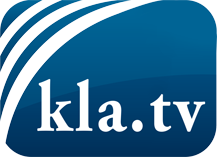 was die Medien nicht verschweigen sollten ...wenig Gehörtes vom Volk, für das Volk ...tägliche News ab 19:45 Uhr auf www.kla.tvDranbleiben lohnt sich!Kostenloses Abonnement mit wöchentlichen News per E-Mail erhalten Sie unter: www.kla.tv/aboSicherheitshinweis:Gegenstimmen werden leider immer weiter zensiert und unterdrückt. Solange wir nicht gemäß den Interessen und Ideologien der Systempresse berichten, müssen wir jederzeit damit rechnen, dass Vorwände gesucht werden, um Kla.TV zu sperren oder zu schaden.Vernetzen Sie sich darum heute noch internetunabhängig!
Klicken Sie hier: www.kla.tv/vernetzungLizenz:    Creative Commons-Lizenz mit Namensnennung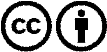 Verbreitung und Wiederaufbereitung ist mit Namensnennung erwünscht! Das Material darf jedoch nicht aus dem Kontext gerissen präsentiert werden. Mit öffentlichen Geldern (GEZ, Serafe, GIS, ...) finanzierte Institutionen ist die Verwendung ohne Rückfrage untersagt. Verstöße können strafrechtlich verfolgt werden.